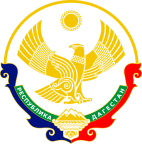 МИНИСТЕРСТВО ОБРАЗОВАНИЯ И НАУКИ РЕСПУБЛИКИ ДАГЕСТАНМКОУ «Бугленская СОШ имени Ш.И.Шихсаидова»Россия, республика  Дагестан, 368210, Буйнакский район село Буглен  ул. Спортивная 6.e-mail: buglei.school@mail.ru    ОГРН: 1030500714793   ИНН: 0507009667СОГЛАСОВАНО:						УТВЕРЖДАЮ:МКУ «УОБР»					Директор МКОУ «Бугленская администрации МО «Буйнакский район»			средняя общеобразовательная школа имени                                                                                                    Ш.И.Шихсаидова»	______________А.О.Залимханова				________________ А.А.Джаватова								Приказ №        от 28.08.2018 г                   Режим  занятий  обучающихся :Установить со 01 сентября 2018 года следующий режим работы школы:Школа работает в одну смену.Вход обучающихся в здание школы		8 час. 20 мин.Начало занятий					8 час. 30 мин.Расписание звонков на уроки и перемены:1 урок		8.30 – 9.15		перемена		9.15 – 9.252 урок		9.25 -  10.10		перемена		10.10 – 10.303 урок		10.30 – 11.15		перемена		11.15 – 11.254 урок		11.25	- 12.10		перемена		12.10 – 12.205 урок		12.20 – 13.05		перемена		13.05 – 13.156 урок		13.15 – 14.00		перемена		14.00 – 14.057 урок  	14.05 – 14.50Седьмые уроки в 10,11 классах в соответствии с расписанием.    2.  Работа кружков и дополнительных занятий по расписанию с 13.00 до  17.00.            4.  Начало работы дежурного администратора и дежурного учителя 8.10, окончание дежурства через 20 минут после окончания последнего урока.    5.  Дежурство по школе осуществляется дежурными ученическими бригадами согласно графика.    6.  Школа работает в режиме 6-ти дневной рабочей недели, 1 класс в режиме 5-и дневной рабочей недели. Продолжительность урока во 2- 9 классах  -45 минут, в 1 классе – 35 минут, после 2-го урока в первом класса 30-минутная динамическая пауза.